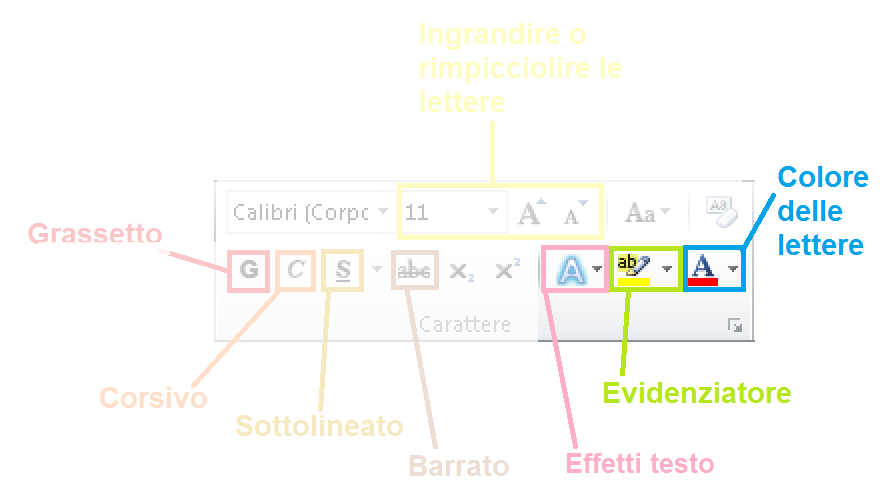 BluRossoGialloVerdeViolaEvidenziatore azzurroEvidenziatore gialloEvidenziatore rosaEvidenziatore verde